St Anne (Stanley) CE Primary & Nursery SchoolLiverpoolL13 3BT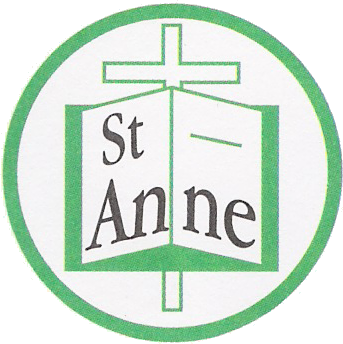 Tel : 0151 228 1506Fax : 0151 228 8581              Email: Stanley-ao@st-annesstanley.liverpool.sch.uk 18th May, 2022Dear Parents/Carers,As you are aware, the safety and welfare of the children in our school are always a priority.Therefore, it is necessary to urge parents/carers who bring their child/children to school by car to please consider the safety of all our community, school and local residents. At the present time, the parking observed can only be described as potentially dangerous.There are reminders of parking safely outside the gates on Shaftesbury Terrace, close to the school entrances, asking everyone to park safely. Opposite these gates are double yellow lines which means that there should be no parking there either.Please avoid parking anywhere near the entrances to the school, on both sides of the road, so that the children can cross safely with no obstructions.Also, there have been a number of residents in the local community who have been unable to move their cars at times during the day, due to the way some people have parked their cars. We have collaborated closely with representatives of Old Swan Councillors, Community Police, Liverpool City Council Highways Department and local residents to promote excellent safety and positive community relationsPlease join us in promoting safety awareness and community togetherness by showing consideration when parking cars safely and responsibly.Mrs. SimonsHeadteacher